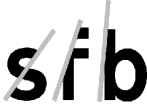 Kostenberechnungsblatt ZuschlagskalkulationKostenberechnungsblatt ZuschlagskalkulationKostenberechnungsblatt ZuschlagskalkulationKostenberechnungsblatt ZuschlagskalkulationKostenberechnungsblatt ZuschlagskalkulationKostenberechnungsblatt ZuschlagskalkulationKostenberechnungsblatt ZuschlagskalkulationVariante:Variante:Variante:Variante:Artikel-Nr./BezeichnungArtikel-Nr./BezeichnungArtikel-Nr./BezeichnungArtikel-Nr./BezeichnungArtikel-Nr./BezeichnungAuftragsgrösseAuftragsgrösseAuftragsgrösseAuftragsgrösseAuftragsgrösseLosgrösseLosgrösseDatumDatumDatumVisumOperationenOperationenOperationenOperationenOperationenOperationenOperationenFertigungszeit in h/LosFertigungszeit in h/LosFertigungszeit in h/LosKostensatz Fr./hKostensatz Fr./hStückabhängige Kosten/LosStückabhängige Kosten/LosStückabhängige Kosten/LosRüstkostenOP.Nr.Kosten-stelleOperationOperationOperationOperationOperationtatatrCHFCHFCHFCHFCHFCHFOP.Nr.Kosten-stelleOperationOperationOperationOperationOperationtatatrCHFCHFCHFCHFCHFCHFSummenSummenSummenSummenSummenSummenSummenSummenSummenSummenSummenSummenFK Fertigungskosten pro Losgrösse (Summen Stück- und Rüstkosten)FK Fertigungskosten pro Losgrösse (Summen Stück- und Rüstkosten)FK Fertigungskosten pro Losgrösse (Summen Stück- und Rüstkosten)FK Fertigungskosten pro Losgrösse (Summen Stück- und Rüstkosten)FK Fertigungskosten pro Losgrösse (Summen Stück- und Rüstkosten)FK Fertigungskosten pro Losgrösse (Summen Stück- und Rüstkosten)FK Fertigungskosten pro Losgrösse (Summen Stück- und Rüstkosten)FK Fertigungskosten pro Losgrösse (Summen Stück- und Rüstkosten)FK Fertigungskosten pro Losgrösse (Summen Stück- und Rüstkosten)FK Fertigungskosten pro Losgrösse (Summen Stück- und Rüstkosten)FK Fertigungskosten pro Losgrösse (Summen Stück- und Rüstkosten)FK Fertigungskosten pro Losgrösse (Summen Stück- und Rüstkosten)FK Fertigungskosten pro Losgrösse (Summen Stück- und Rüstkosten)FK Fertigungskosten pro Losgrösse (Summen Stück- und Rüstkosten)FK Fertigungskosten pro Losgrösse (Summen Stück- und Rüstkosten)FK Fertigungskosten pro StückFK Fertigungskosten pro StückFK Fertigungskosten pro StückFK Fertigungskosten pro StückFK Fertigungskosten pro StückFK Fertigungskosten pro StückFK Fertigungskosten pro StückFK Fertigungskosten pro StückFK Fertigungskosten pro StückFK Fertigungskosten pro StückFK Fertigungskosten pro StückFK Fertigungskosten pro StückFK Fertigungskosten pro StückFK Fertigungskosten pro StückMaterialbezeichungMaterialbezeichungMaterialbezeichungEinheitEinheitEinheitMenge pro LosMenge pro LosPreis pro EinheitPreis pro EinheitKosten pro LosMGK in %MGK in %MGK in %Mat.-Kosten pro Los inkl. MGKMK Materialkosten TotalMK Materialkosten TotalMK Materialkosten TotalMK Materialkosten TotalMK Materialkosten TotalMK Materialkosten TotalMK Materialkosten TotalMK Materialkosten TotalMK Materialkosten TotalMK Materialkosten TotalMK Materialkosten TotalMK Materialkosten TotalMK Materialkosten TotalMK Materialkosten TotalMK Materialkosten TotalHK Herstellkosten pro LosgrösseHK Herstellkosten pro LosgrösseHK Herstellkosten pro LosgrösseHK Herstellkosten pro LosgrösseHK Herstellkosten pro LosgrösseHK Herstellkosten pro LosgrösseHK Herstellkosten pro LosgrösseHK Herstellkosten pro LosgrösseHK Herstellkosten pro LosgrösseHK Herstellkosten pro LosgrösseHK Herstellkosten pro LosgrösseHK Herstellkosten pro LosgrösseHK Herstellkosten pro LosgrösseHK Herstellkosten pro LosgrösseHK Herstellkosten pro LosgrösseHK Herstellkosten pro StückHK Herstellkosten pro StückHK Herstellkosten pro StückHK Herstellkosten pro StückHK Herstellkosten pro StückHK Herstellkosten pro StückHK Herstellkosten pro StückHK Herstellkosten pro StückHK Herstellkosten pro StückHK Herstellkosten pro StückHK Herstellkosten pro StückHK Herstellkosten pro StückHK Herstellkosten pro StückVVGK Zuschlag in ……………….....%VVGK Zuschlag in ……………….....%VVGK Zuschlag in ……………….....%VVGK Zuschlag in ……………….....%VWGK Verwalt.gemeinkosten ……% auf FK oder HKVWGK Verwalt.gemeinkosten ……% auf FK oder HKVWGK Verwalt.gemeinkosten ……% auf FK oder HKVWGK Verwalt.gemeinkosten ……% auf FK oder HKVWGK Verwalt.gemeinkosten ……% auf FK oder HKVWGK Verwalt.gemeinkosten ……% auf FK oder HKVWGK Verwalt.gemeinkosten ……% auf FK oder HKVWGK Verwalt.gemeinkosten ……% auf FK oder HKVWGK Verwalt.gemeinkosten ……% auf FK oder HKVtGK Vertriebsgemeinkosten ……% auf HKVtGK Vertriebsgemeinkosten ……% auf HKVtGK Vertriebsgemeinkosten ……% auf HKVtGK Vertriebsgemeinkosten ……% auf HKVtGK Vertriebsgemeinkosten ……% auf HKVtGK Vertriebsgemeinkosten ……% auf HKVtGK Vertriebsgemeinkosten ……% auf HKVtGK Vertriebsgemeinkosten ……% auf HKVtGK Vertriebsgemeinkosten ……% auf HKSK Selbstkosten pro StückSK Selbstkosten pro StückSK Selbstkosten pro StückSK Selbstkosten pro StückSK Selbstkosten pro StückSK Selbstkosten pro StückSK Selbstkosten pro StückSK Selbstkosten pro StückSK Selbstkosten pro StückSK Selbstkosten pro StückSK Selbstkosten pro StückSK Selbstkosten pro StückSK Selbstkosten pro Stück